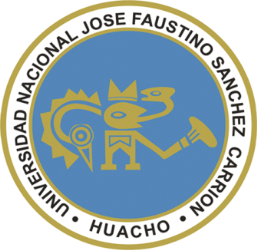 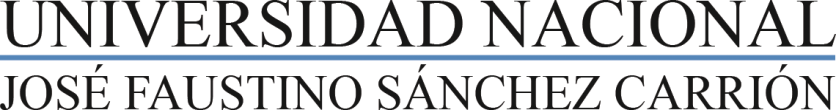 FACULTAD DE EDUCACIÓNEscuela de Educación Inicial SÍLABO: PSICOLOGIA INFANTIL IINFORMACIÓN GENERALDepartamento Académico 		: Ciencias Sociales y HumanidadesEspecialidad			: Educación Inicial y Arte Código				: 64-02-406-AÁrea Curricular			: Formación ProfesionalPeso Académico			: Créditos: 03; TH: 04; HT: 02; HP: 02Ciclo y Semestre Académico		: III ciclo – 2018 – IDocente				: Lic. Norma Moreno RiveraCorreo electrónico			: normadelamoreno@hotmail.comTeléfono Celular			: 943428591SUMILLA:La asignatura corresponde al área de formación profesional especializada, y tiene por finalidad que la estudiante de educación inicial y arte conozca en forma analítica acerca del desarrollo psicológico del niño hasta los dos años. Contiene: Definición, campo de estudio, métodos y técnicas de la psicología infantil, teorías del desarrollo infantil, y características del desarrollo psíquico del niño de 0 a 2 años. Está dividido en cuatro unidades con sus respectivos subtemas.OBJETIVO GENERAL:Analizar el desarrollo psicológico del niño menor de 3 años estructurando ideas científicas claras acerca del desarrollo psíquico infantil para poder utilizar dichos conocimientos en su labor como educadora. UNIDADES DE APRENDIZAJEOBJETO Y MÉTODO DE ESTUDIO y  Y TEORÍAS DE LA PSICOLOGÍA INFANTILESTUDIO DE LA ETAPA PRE NATALDESARROLLO PSICOMOTOR DE 0 – 2 AÑOSDESARROLLO COGNITIVO Y SOCIO-AFECTIVO DE 0-2 AÑOSESTRATEGIAS METODOLÓGICASRECURSOS, MEDIOS Y MATERIALES EDUCATIVOS7.1 Humanos:	alumnos, docentes y autoridades7.2 Materiales:	separatas, textos, equipos multimedia7.3 Medios:	pizarra, medios informáticosSISTEMA DE EVALUACIONDiseño de EvaluaciónRequisitos de aprobaciónAsistencia mínima de 70%Presentación de todos los trabajos oportunamente.Rendir los exámenes orales y escritos.REFERENCIA BIBLIOGRÁFICACaicedo López, Humberto (2016): Neuroeducación: Una propuesta educativa en el aula de clase, Colombia: Ediciones de la U.Gonzales, M. (2011): Psicología Clínica de la Infancia y de la Adolescencia: Aspectos clínicos, evaluación e intervención. Madrid. Pirámide Editorial Nóstica (2013): Psicología del niño; Lima: Nóstica Editorial SAC.Maurin, S. (2013): Educación emocional y social en la escuela; Buenos Aires: Bonum.Pérez, Julian y Merino, María (2008): Definición de Psicología Infantil en http://definiciónde/psicologíainfantil .Terre, O. (2007): Neurodesarrollo: estimulación temprana; Costa Rica: Santa Paula.Velasco, R. (2014): Trastorno por Déficit de Atención con Hiperquimica. México: TrillasVetere, A. y Dallo, R. (2012): Apego y Terapia Narrativa, un modelo integrador; Madrid: MoradaPérez, J. y Merino, M. (2008) : Definición de Psicología Infantil en: http://definición/psicología: Definición de pedagogía infantil - Qué es, Significado y Concepto en  http://definicion.de/pedagogia-infantil/#ixzz4IGQ6582minfantil/).Huacho, 02 de abril del 2018…………………………………………Lic. Norma A. Moreno RiveraDOCENTE – FACULTAD DE CIENCIAS SOCIALESDNE 078OBJETIVOS ESPECÍFICOS CONTENIDOS CURRICULARESSEMSESIÓNIdentificar el campo de estudio de la psicología infantil y su relación con la pedagogía infantilPsicología Infantil: definición, objeto de estudio, tareas y su relación con la pedagogía infantil11 y 2Comprender la relación entre neurociencia y desarrollo infantilRelación entre neurociencias y desarrollo infantil23 y 4Analizar las teorías del desarrollo infantilteorías: psicoanalítica, cognitiva, y socioemocional y maduracionista del desarrollo infantil 35 y 6Aplicar los métodos de la psicología infantilEstudio del niño: longitudinales y horizontales.47 y 8OBJETIVOS ESPECÍFICOSCONTENIDOS CURRICULARESSEMSESIÓNDescribir el proceso de la concepción . La concepción: características que se determinan59 y 10Identificar las características de las sub etapas de la etapa pre natal.Las sub etapas del huevo o cigoto, la embrionaria y del feto611 y 12 Valorar el proceso del parto.Proceso del parto y formas713 y 14Identificar los riesgos del parto prematuro.La prematuridad causas y consecuencias.815 y 16Primera Evaluación Parcial          Primera Evaluación Parcial          Primera Evaluación Parcial          Primera Evaluación Parcial          OBJETIVOS ESPECÍFICOSCONTENIDOS CURRICULARESSEMSESIÓNIdentificar las características del recién nacido. El recién nacido: el llanto y su evaluación  917 y 18Reconocer la importancia del proceso de adaptación sensiroial.adaptación sensorial, conductas de apego. Relación madre – hijo1019 y 20Describir las características del desarrollo motor de 0 – 1 años.Desarrollo motor del niño 0-1 año1121 y 22Describir las características del desarrollo motor de 1 a 2 años.Desarrollo motor del niño 1-2 año1223 y 24OBJETIVOS ESPECÍFICOSCONTENIDOS CURRICULARESSEMSESIÓNAnalizar la importancia del desarrollo de la percepción y la memoria.Desarrollo de la percepción y memoria.1325 y 26Establecer la relación entre lenguaje e inteligencia.Desarrollo del lenguaje y la inteligencia.1427 y 28 Comprender la importancia de las características del desarrollo socio-afectivoCaracterísticas del desarrollo socio-afectivo dentro del contexto familiar.1529 y 30Examen Final, y Evaluación SustitutoriaExamen Final, y Evaluación Sustitutoria1631 y 32PROCEDIMIENTOSACTIVIDADES DEL APRENDIZAJEINTERROGANTES O PROBLEMAS PRIORITARIOS1.- Leen, procesan y analizan información que se les brinda. Leen y discuten en grupo sobre la información analizando y comprendiendo. Y aplicando en la observación los conocimientos.¿Qué estudia la psicología infantil, cuáles son sus alcances y qué relación tiene con la pedagogía infantil?¿Qué métodos son necesarios para estudiar al niño?Investigan y elaboran un cuadro comparativo de las diversas teoríasBuscan y organizan información sobre las teorías del desarrollo infantil.¿Qué teoría psicológica se adapta más a nuestra realidad?Investigan en los textos sobre los contenidos pertinentes.Identifican cas características de la etapa pre natal desde la concepciónIdentifican las características del recién nacido y su adaptación.Presentan informes de las lecturas.¿Qué características tiene la etapa pre natal?¿Cómo se adapta el recién nacido a su entorno?¿Qué características presenta el recién nacido?Procesamiento de información en función a los contenidosBúsqueda de información.Organizan y presentan informes¿Qué características psicológicos tienen los niños de 0 a 3 años en las áreas: psicomotora, cognitiva y socio-afectiva?Establecen relación de la teoría con la realidad concreta contexto de la localidad.Elaboran informes de estudio de los niños.En concordancia a las teorías que características presentan los niños de la localidadCRITERIOS INDICADORESINSTRUMENTOSConocimientos teóricosExplica los conocimientos de la primera unidad en forma oral y escritaEscala valorativa para la participación oral y escritaPresentación de trabajosExplica a través de resúmenes las lecturas y debate en forma oralLista de cotejoAnálisis de lecturasLee y debate sobre temas de la tercera unidadTrabajosElaboración de ensayos sobre la cuarta unidad Investiga sobre contenidos de la cuarta unidad Presenta sus trabajosPrueba escrita